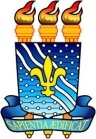 UNIVERSIDADE FEDERAL DA PARAÍBAEDITAL N° 31, DE 02 DE MAIO DE 2019PROCESSO SELETIVO SIMPLIFICADO PARA PROFESSOR SUBSTITUTOCONTEÚDOS PROGRAMÁTICOSCAMPUS I - JOÃO PESSOACCEN – Departamento de MatemáticaÁrea: MatemáticaConteúdo:1. Limites e Continuidade de Funções Reais de uma variável.2. Definição de Derivada, Propriedades, Reta Tangente e exemplos.3. Aplicações de Derivada: Máximos e Mínimos locais e absolutos – Gráficos de Funções.4. Vetores, Produto Interno, Produto Vetorial e Produto Misto de vetores.5. Retas e Planos no Espaço.6. Cônicas – Circunferência, elipse, parábola e hipérbole.7. Espaços Vetoriais, Subespaços, subespaços gerados e base.8. Transformações Lineares.9. Autovalores, Autovetores – Diagonalização.10. Teorema do Valor Médio e Aplicações.Referência:NÃO HÁ INDICAÇÕES.Comissão Examinadora:Titulares:Ricardo Burity Croccia Macedo (UFPB)Allan George De Carvalho Freitas (UFPB)Márcio Silva Santos (UFPB)Suplentes:Gabriela Albuquerque Wanderley (UFPB)Maurício Cardoso Santos (UFPB)Wállace Mangueira De Sousa (UFPB)CCHLA – Departamento de Letras Estrangeiras e ModernasÁrea: Língua Inglesa1. Esp In The Context Of Internationalization.2. Discursive Competence In The Efl Classroom.3. Developing Multiliteracies In The Efl Context.4. Integrating Genre In The Context Of Efl Teaching.5. Curriculum Policies: References And Guidelines For The Teaching Of English In Regular Schools.Referência:NÃO HÁ INDICAÇÕES.Comissão Examinadora:Titulares:Barbara Cabral Ferreira (Presidente); Elaine Espíndola Baldissera; Francieli Freudenberger Martiny.Suplentes: Edmilson de Albuquerque Borborema Filho; Fábio Alexandre Silva Bezerra; Danielle Barbosa Lins de Almeida.CCM – Departamento de Promoção da SaúdeÁrea: Saúde ColetivaConteúdo:1. As Redes de atenção em saúde e os atuais desafios para a Atenção Básica no Brasil.2. A busca da integralidade e da humanização no cuidado em saúde.3. Interdisciplinaridade e trabalho em equipe na Atenção Básica à Saúde.4. Vigilância à Saúde e os componentes estratégicos da promoção da saúde e da prevenção de doenças e agravos (Vigilância Epidemiológica, Sanitária e Ambiental).5. Gestão do cuidado em saúde: responsabilização com o usuário e construção de projeto terapêutico singular.6. Abordagem integral à Saúde do/a Trabalhador/a na Atenção Básica.7. Abordagem às doenças crônicas não transmissíveis prevalentes na população brasileira na Atenção Básica.8. Educação popular como referencial para a construção do cuidado e das práticas educativas nos serviços de saúde.9. Saúde mental, política e cuidado a pessoas a fazem uso abusivo de álcool e outras drogas.10. As Práticas Integrativas e Complementares e o cuidado no SUS.Referência:NÃO HÁ INDICAÇÕES.Comissão Examinadora:Titulares: Professor Doutor André Petraglia Sassi/Departamento de Promoção da Saúde (DPS/CCM/UFPB) (Presidente); Professora Doutora Juliana Sousa Soares de Araújo/ Departamento de Promoção da Saúde (DPS/CCM/UFPB); Professor Mestre Eduardo Simon/ Departamento de Promoção da Saúde (DPS/CCM/UFPB).Suplentes: Professora Doutora Daniella de Souza Barbosa/ Departamento de Promoção da Saúde (DPS/CCM/UFPB); Professor Doutor Danilo Fernandes Costa/Departamento de Promoção da Saúde (DPS/CCM/UFPB); Professor Doutor Pedro José Santos Carneiro Cruz/ Departamento de Promoção da Saúde (DPS/CCM/UFPB).CE – Departamento de Fundamentação da EducaçãoÁrea: Fundamentos Sócio-Históricos da EducaçãoConteúdo:1. Karl Marx e a Educação.2. Emile Durkeim e a Educação.3. Max Weber e a Educação.4. O pensamento pedagógico brasileiro.5. O pensamento reprodutivista da educação: Althusser/Bourdieu. 6. Gramsci e o pensamento educacional.7. As contribuições de Demerval Saviani para a educação brasileira.8. Paulo Freire e a Educação Popular no Brasil.9. Identidade, cultura e educação. 10. As consequências da globalização na educação brasileira. 11. Problemas atuais da escola pública brasileira. Referência:NÃO HÁ INDICAÇÕES.Comissão Examinadora:Titulares: prof. Dr. Erenildo João Carlos-UFPB; Prof. Dr. Romildo Raposo Fernandes-UFPB; Profª. Drª. Roseane Maria de Amorim-UFPB.Suplentes: prof. Dr. Luciélio Marinho da Costa-UFPB; Profª. Drª. Alba Cleide Calado Wanderley-UFPB; Prof. Dr. Jean Carlo de Carvalho Costa-UFPB.Área: Fundamentos Antropofilosóficos da EducaçãoConteúdo:1. A filosofia da educação na formação do educador.2. A filosofia da educação no Brasil: problemas e perspectivas.3. Antropologia filosófica e educação.4. O problema ético na educação.5. O debate epistemológico na construção das teorias educacionais.Referência:NÃO HÁ INDICAÇÕES.Comissão Examinadora:Titulares: Prof. Dr. Roberto Rondon-UFPB (Presidente); Prof. Dr. Jorge Adriano Lubenow-UFPB; Prof. Dr. Edson Carvalho Guedes-UFPB.Suplentes: Profª. Drª. Tânia Rodrigues Palhano-UFPB ; Prof. Dr. Fernandes Antônio Rodrigues-UFPB; Prof. Dr. Paulo Cesar Geglio-UFPB.CE – Departamento de Habilitações PedagógicasÁrea: Educação InfantilConteúdo:1. Sociologia da Infância e as culturas infantis;2. Infâncias e crianças: História e concepções;3. História da Educação Infantil no Brasil;4. Políticas públicas para a Educação Infantil;5. Currículo e proposta pedagógica para a Educação Infantil;6. Avaliação da/na Educação Infantil;7. Estágio Supervisionado em Educação Infantil e a relação com a pesquisa, o ensino e a extensão;8. Interações e brincadeiras: eixos da prática pedagógica na Educação Infantil;9. O trabalho pedagógico com as crianças de 0 a 3 anos;10.O trabalho pedagógico com as crianças de 4 e 5 anos.Referência:NÃO HÁ INDICAÇÕES.Comissão Examinadora:Titulares: Ana Luísa Nogueira de Amorim; Nádia Jane de Sousa; Maíra Lewtchuk Espíndola.Suplentes: Adriana Valéria Santos Diniz; Jeane Félix da Silva; Ana Célia Silva Menezes.Área: Pesquisa e PlanejamentoConteúdo:1. Interface entre pesquisa e planejamento no processo de formação docente;2. Articulação docência: planejamento educacional e produção do conhecimento;3. Pesquisa e planejamento: contribuições para a formação e para a prática pedagógica;4. Pesquisa e produção de conhecimento na formação docente;5. O papel da pesquisa na sociedade contemporânea; 6. A pesquisa em Educação: bases epistemológicas, objetos de estudo e metodologias;7. A Pesquisa como Princípio científico e Educativo na e para a formação de educadores; 8. A importância da pesquisa científica na formação e na prática docente;9. A prática pedagógica como objeto de investigação e de produção de saberes docentes;10. A pesquisa Educacional: Teoria, Métodos e técnicas.Referência:GIL. A. Métodos e Técnicas da pesquisa social. São Paulo: Atlas, 1999.  MARCONI, M. & LAKATOS, E.M. - Técnicas de Pesquisa. 1ª Ed. São Paulo Atlas, 1982MENGA, Ludce e MARLI, E D. André. Pesquisa em Educação: Abordagens Qualitativas. SP, EPU, 1986. RICHARDSON, Roberto Jarry. Pesquisa Social: Métodos e Técnicas. SP. Atlas, 1996.TRIVINOS, Augusto N. S. Introdução à Pesquisa em Ciências Sociais. A Pesquisa Qualitativa em Educação. Atlas, 5P, 1990Comissão Examinadora:Titulares: Marlene Helena de Oliveira França; Maria da Luz Olegário; Marinilson Barbosa da Silva.Suplentes: Maria das Graças Gonçalves Vieira Guerra; Elisa Pereira Gonsalves; Marilene Salgueiro.CCSA – Departamento de Finanças e ContabilidadeÁrea: FinançasConteúdo:1. Avaliação de títulos da dívida pública e privada;2. Avaliação de empresas;3. Análise e gestão de risco financeiro;4. Teoria das Carteiras;5. Modelos de Precificação de Ativos de Risco e a Hipótese de Mercados Eficientes;6. Política de Dividendos;7. Estrutura de Capital e Política de Financiamento;8. Decisões de Investimento e Orçamento de Capital;9. Modelagem financeira e análise pro-forma; e10. Gestão do capital de giro.Referência:NÃO HÁ INDICAÇÕES.Comissão Examinadora:TITULARES: Dr. Orleans Silva Martins (presidente); Dr. Luiz Felipe de A. Pontes Girão; Dra. Anna Paola Fernandes Freire.SUPLENTES: Dr. Epitácio Ezequiel de Medeiros; Dr. Moisés Araújo Almeida; Dr. Robério Dantas de França.Área: Matemática Atuarial e DemografiaConteúdo:1. Teoria da Transição Demográfica2. Técnicas de Padronização3. Componentes da dinâmica demográfica4. Medidas de fecundidade5. Tabela de mortalidade e funções biométricas6. Anuidades aleatórias nos tempos contínuo e discreto7. Seguros de vida nos tempos contínuo e discreto8. Reserva Matemática em seguros de vida e planos de previdência9. Nota Técnica Atuarial e Demonstrativo de Resultado de Avaliação Atuarial10. Teoria das múltiplas vidasReferência:NÃO HÁ INDICAÇÕES.Comissão Examinadora:TITULARES: Ionara Stefani Viana de Oliveira (presidente); Filipe Coelho de Lima Duarte; Luiz Carlos Santos Júnior.SUPLENTES: Anna Paola Fernandes Freire; Azamor Cirne de Azevedo Filho; Epitácio Ezequiel de Medeiros.Área: Matemática FinanceiraConteúdo:1. JURO E CAPITALIZAÇÃO SIMPLES (Conceitos, juro, capital, montante e taxa).2. DESCONTO SIMPLES (Desconto simples comercial e Desconto simples racional)3. JUROS COMPOSTOS (Conceito, Fórmulas, Taxas Equivalentes e Convenção Linear e exponencial, Juro e Montante)4. CLASSIFICAÇÃO DAS TAXAS DE JUROS (equivalente, efetiva, nominal, aparente, real, taxa média e prazo médio)5. EQUIVALÊNCIA DE CAPITAIS A JUROS COMPOSTOS (Capitais equivalentes, valor atual de um conjunto de capitais, Conjuntos equivalentes de capitais).6. ANUIDADES ou Rendas certas (Classificação das Anuidades, capitalização e amortização, capitalização contínua, Séries de pagamentos iguais com termos vencidos, antecipados e diferidos).7. MÉTODO DE AVALIAÇÃO DE FLUXO DE CAIXA (TIR, VPL e PAYBACK).8. SISTEMAS DE AMORTIZAÇÃO DE EMPRÉSTIMOS E FINANCIAMENTOS9. CORREÇÃO MONETÁRIA E CAMBIAL (Histórico, Conceito de inflação, Indexação, Decisões Econômicas, TR e INPC e Variação cambial)Referência:ASSAF NETO, Alexandre. Matemática Financeira e Suas Aplicações. 11. ed. São Paulo: Atlas, 2009.AZEVEDO. Gustavo Henrique W. de. Seguros, Matemática Atuarial e Financeira. São Paulo: Saraiva, 2008.AZEVEDO FILHO, Azamor Cirne de. Matemática Financeira para Cursos e Concursos. João Pessoa: Ideia, 2008.BRUNI, Adriano Leal; FAMÁ, Rubens. Matemática Financeira: com HP 12C e Excel. 5. ed. São Paulo: Atlas, 2008. CRESPO, Antonio Arnot. Matemática Comercial e Financeira. 13. ed. São Paulo: Saraiva, 2008.FERREIRA, Roberto G. MATEMÁTICA FINANCEIRA APLICADA: Mercado de Capitais, Administração Financeira, Finanças Pessoais. 7. ed. São Paulo: Atlas, 2010.TOSI, Armando José. Matemática Financeira com utilização do Excel 2000. 3. ed. São Paulo: Atlas, 2008.Comissão Examinadora:Titulares: Ms. Danielle Karla Vieira e Silva (presidente); Dr. Azamor Cirne de Azevedo Filho; Dr. Epitácio Ezequiel de Medeiros.Suplentes: Ms. Edson Franco de Moraes; Dr. Luiz Carlos Santos Júnior; Dra. Ionara Stefani Viana de Oliveira.CCSA – Departamento de Gestão PúblicaÁrea: Gestão PúblicaConteúdo:1. Modelos de Administração Pública;2. Governança Pública;3. História da Administração Pública brasileira;4. Pesquisa Aplicada a Gestão Pública;5. Desafios metodológicos e éticos na investigação da Gestão Pública e das Políticas Públicas;6. Qualidade e Inovação na Gestão Pública;7. Ciclo das Políticas Públicas;8. Gestão Estadual e Regional;Referência:NÃO HÁ INDICAÇÕES.Comissão Examinadora:TITULARES: Dr. Hermann Atila Hrdlicka; Drª Iris Gomes dos Santos; Dr. James Batista Vieira.SUPLENTES: Drª Lizandra Serafim; Drª Sabrina de Melo Cabral; Dr. Vanderson Gonçalves Carneiro.CT – Departamento de Arquitetura e UrbanismoÁrea: Projeto, Expressão e Representação GráficaConteúdo:1. Métodos de análise do projeto arquitetônico e/ou de urbanismo.2. Modelagem e simulação digitais no processo de projeto arquitetônico e/ou de urbanismo.3. A representação e expressão como linguagem, e o seu papel nas diferentes fases da concepção projetual.4. Estratégias bioclimáticas e ecoeficientes na projetação arquitetônica e/ou no desenho urbano. 5. Teorias e métodos de concepção do projeto arquitetônico e/ou de urbanismo.6. O ensino de projeto de arquitetura e urbanismo e as novas tecnologias.7. Prática projetual e os condicionantes do projeto arquitetônico e/ou de urbanismo. 8. Intervenção em edifícios e/ou espaços urbanos pré-existentes de valor patrimonial.9. Princípios e paradigmas de projeto arquitetônico e/ou de urbanismo no século XXI.10. Relações entre morfologia urbana e tipologias arquitetônicas. Referência:NÃO HÁ INDICAÇÕES.Comissão Examinadora:TITULARES: Germana Costa Rocha, Amélia de Farias Panet Barros, Cláudia Ruberg SUPLENTES: Dra. Juliana Magna Costa Morais, Dr. Márcio Cotrim Cunha, Dr. Lucas Figueiredo de Medeiros.CT – Departamento de Engenharia de ProduçãoÁrea: Gestão AmbientalConteúdo:1. Surgimento da crise ambiental e evolução das abordagens de gerenciamento2. Noções de legislação ambiental3. Sistema de Gestão Ambiental, com abordagem da ISO 140014. Metodologias de caracterização de impactos ambientais5. Desenvolvimento urbano sustentável6. Cadeias produtivas sustentáveis7. Gestão ambiental em unidades produtivas: ferramentas8. Desenvolvimento de produtos sustentáveis9. Indicadores de sustentabilidade10. Tendências de mercado: marketing e consumo verdes e competitividadeReferência:NÃO HÁ INDICAÇÕES.Comissão Examinadora:Titulares: Mariana Moura Nóbrega (presidente); Ricardo Moreira da Silva; Darlan Azevedo Pereira;Suplentes: Marcel de Gois Pinto; Luciano Costa Santos; Sandra Naomi Murioka;CCS – Departamento de Educação FísicaÁrea: Aprendizagem e Controle Motor e Atividade Física e SaúdeConteúdo:1. Avaliação das características gerais de desempenho associada à aprendizagem motora deescolares;2. O princípio da transferência de aprendizagem na taxonomia bidimensional de Gentile;3. Foco de atenção e desempenho motor;4. Feedback inerente e fornecimento de feedback aumentado;5. Características de aprendizes ao longo dos estágios de aprendizagem propostos por Fitts e Posner e por Gentile;6. Intensidades, padrões e recomendações de atividade em diferentes grupos populacionais;7. Inter-relação entre atividade física, aptidão física, saúde e qualidade de vida;8. Efetividade de intervenções em atividade física em diferentes contextos;9. Determinantes da prática de atividade física em diferentes grupos populacionais10. Ambiente, atividade física e NASFReferência:BAUMAN, AE; REIS, RS; SALLIS, JF; WELLS, JC; LOOS, RJF; MARTIN, BW. Correlates ofphysical activity: why are some people physically active and others not? Lancet [Internet]. 2012[cited 2019 Apr 10]; 380:258–71. Available from: http://dx.doi.org/10.1016/BRASIL. Ministério da Saúde. Secretaria de Atenção à Saúde. Departamento de Atenção Básica.Política Nacional de Atenção Básica / Ministério da Saúde. Secretaria de Atenção à Saúde.Departamento de Atenção Básica. Brasília: Ministério da Saúde, 2012. 110 p.: il.BRASIL. Ministério da Saúde. Secretaria de Atenção à Saúde. Departamento de Atenção Básica.Núcleo de Apoio à Saúde da Família / Ministério da Saúde, Secretaria de Atenção à Saúde,Departamento de Atenção Básica. Brasília: Ministério da Saúde, 2014. 116 p.: il.FAIRBROTHER, JT. Fundamentos do comportamento motor. Barueri: Manole, 2012.MAGILL, RA. Aprendizagem motora: conceitos e aplicações. São Paulo: Phorte, 2011.NAHAS, MV. Atividade física, saúde e qualidade de vida: conceitos e sugestões para um estilo devida ativo. 6 ed. Londrina: Midiograf, 2013.SCHMIDT, RA; LEE, TD. Aprendizagem e performance motora: dos princípios à aplicação. PortoAlegre: Artmed, 2016.WORLD HEALTH ORGANIZATION. Global action plan on physical activity 2018–2030: moreactive people for a healthier world [Internet]. 2018 [cited 2019 Apr 10]. Available from:https://apps.who.int/iris/bitstream/handle/10665/272722/9789241514187-eng.pdfWORLD HEALTH ORGANIZATION. Global recommendations on physical activity for health[Internet]. 2010 [cited 2019 Apr 10]. p. 60. Available from:https://apps.who.int/iris/bitstream/handle/10665/44399/9789241599979_eng.pdf;jsessionid=3608CB9868023B81AE17CAA145A220E7?sequence=1Comissão Examinadora:Titulares: Prof. Dr. Iraquitan de Oliveira Caminha; Prof. Dr. Mateus David Finco; Profa. Dra. Norma Maria de Lima.Suplentes: Profa. Ms. Marcelle de Oliveira Martins; Profa. Dra. Clarice Maria de Lucena Martins; Prof. Dr. Filipe Ferreira da Costa.CCS – Departamento de MorfologiaÁrea: Anatomia HumanaConteúdo:1. Sistema Respiratório;2. Sistema Digestório;3. Sistema Circulatório;4. Sistema Nervoso;5. Sistema Urinário;6. Sistema Genital;7. Sistema Muscular;8. Sistema Articular;9. Sistema Esquelético;Referência:NÃO HÁ INDICAÇÕES.Comissão Examinadora:Titulares: Profª Monique Danyelle Emiliano Batista Paiva (Presidente); Profª Amira Rose Medeiros; Profª Ana Karine Farias da Trindade.Suplentes: Profª Luciana Barbosa Sousa de Lucena; Profª Eliane Marques Duarte de Sousa; Profª Ana Lúcia Carneiro Basílio; Profª Fabíola Ferreira da Silva.CCS – Departamento de Terapia OcupacionalÁrea: Hospitalar e FuncionalConteúdo:1. Terapia Ocupacional: histórico, ações e políticas de saúde no contexto hospitalar.2. Linha de Cuidado Materno-Infantil e políticas públicas de humanização do parto e nascimento.3. O papel da Terapia Ocupacional em Enfermaria Obstétrica junto a gestantes de risco habitual, alto risco e puérperas em alojamento conjunto.4. O papel da Terapia Ocupacional na Unidade de Terapia Intensiva Neonatal (UTIN), na Unidade de Cuidados Intermediários Convencionais (UCINCo) e na Unidade de Cuidados Intermediários Canguru (UCINCa).5. A construção da identidade materna e o desempenho das co-ocupações relativas à maternidade no contexto de hospitalização.6. Repercussões do período gravídico-puerperal nas ocupações da mulher e impactos no desempenho da maternidade no cotidiano.7. Primeiro ano de vida e o envolvimento nas ocupações de cada fase do desenvolvimento.8. Abordagens, recursos, métodos e técnicas para intervenção da Terapia Ocupacional na saúde funcional com ênfase na criança/adolescente.9. Desordens neuromotoras, sensoriais e percepto-cognitivas: aspectos clínicos e repercussões nas áreas de desempenho ocupacional na infância.10. Políticas públicas, rede de cuidados à pessoa com deficiência e a prática da Terapia Ocupacional na Atenção Especializada com crianças/adolescentes.Referência:NÃO HÁ INDICAÇÕES.Comissão Examinadora:Titulares: Alyne Kalyane Câmara de Oliveira; Valéria Leite Soares; Angela Cristina Dornelas da Silva.Suplentes: Berla Moreira de Moraes; Marília Meyer Bregalda; Maria Natália Santos Calheiros.CCJ – Departamento de Direito PrivadoÁrea: Direito PrivadoConteúdo:1. Meios de Integração Normativa.2. Métodos Hermenêuticos de Interpretação Judicial.3. Cultura e pluralismo jurídico. 4. Relação entre Antropologia Jurídica e História do Direito. 5. Direito português: ordenações afonsinas, manuelinas e filipinas.6. Política Judiciária Nacional de Tratamento Adequado dos Conflitos de Interesses (Resolução CNJ 125/2010). 7. Lei da Mediação (13.140/2015) e o Código de Processo Civil. Arbitragem (Lei 9.307/96): Requisitos. Relacionamento com a jurisdição estatal. Procedimento. 8. Arbitragem em demandas envolvendo a Administração Pública.9. Ensino de Psicologia Jurídica no Direito: Novas Perspectivas de Interação.10. Judicialização da Vida: Uma Análise Reflexiva sobre a Psicologia Jurídica.11. Arbitragem Internacional.12. Cooperação Jurídica Internacional.13. Aplicação do Direito Estrangeiro.14. Meios de retirada compulsória do estrangeiro.15. A teoria das Incapacidades e o Estatuto da Pessoa com Deficiência.Referência:NÃO HÁ INDICAÇÕES.Comissão Examinadora:Titulares: Adaumirton Dias Lourenço; Lorena de Melo Freitas; Maria Lígia Malta de Farias.Suplentes: Edward Antônio Pinto de Lemos; Jonábio Barbosa dos Santos; Paula Christianne da Costa Newton.CCTA – Departamento de Artes CênicasÁrea: Teatro na EducaçãoConteúdo:1. O Teatro no processo de ensino-aprendizagem
2. Metodologias de ensino e a formação do artista/performer
3. Processos pedagógicos e práticas colaborativas
4. Estágios Supervisionados na Licenciatura em Teatro
5. A formação de um professor-artista
6. Teatro de Animação e Prática Pedagógica
7. Teatro e Educação no mundo contemporâneo
8. Teatro, jogo e pensamento
9. Ensino e performatividade
10. Jogos dramáticos e improvisacionaisReferência:NÃO HÁ INDICAÇÕES.Comissão Examinadora:Titulares: Profa. Dra. Paula Alves Coelho Barbosa – presidente – UFPB; Prof. Dra. Márcia Chiamulera – membro – UFPB; Prof. Ms. José Everaldo de Oliveira Vasconcelos– membro – UFPB.Suplentes: Profa. Dra. Adriana Fernandes – UFPB; Prof. Dr. Elthon Gomes Fernandes da Silva – UFPB; Profa. Ms Juliana Costa Ribeiro – UFPB.CEAR – Departamento de Engenharia de Energias RenováveisÁrea: Materiais Aplicados a EnergiaConteúdo:1. Ligação Atômica2. Estrutura Cristalina de Materiais3. Defeitos e Imperfeições4. Difusão5. Diagramas de Fase6. Propriedades dos Materiais: mecânicas, térmica, magnética e ópticas7. Relação: microestrutura, processamento, propriedade8. Materiais metálicos, cerâmicos, poliméricos e compósitos9. Semicondutores aplicados em energias renováveis10. Nanotecnologia aplicada a energias renováveisReferência:Shackelford, J. F. Ciência dos Materiais;Callister Jr. W. D. Materials Science And Engineering: An Introduction;Askeland, D. R. , Phulé, P. P.  Ciência e Engenharia dos Materiais;Ashby, M. F., Jones, D. R. H.  Engenharia de Materiais;Padilha, A. F. Materiais de Engenharia: Microestrutura e Propriedades.Comissão Examinadora:A SER FORNECIDO AO CANDIDATO. CAMPUS IV – Rio Tinto/MamanguapeCCAE – Departamento de Ciências Sociais AplicadasÁrea: Ciências ContábeisConteúdo:1. Investimentos em Coligadas e Controladas;2. Instrumentos Financeiros;3. Análise Custo/Volume/Lucro;4. Descentralização-Demonstração de Resultado por Segmento;5. Custos Relevantes para Tomada de Decisão e Formação de Preço de Vendas;6. Procedimentos Contábeis Orçamentários na Contabilidade Aplicada ao Setor Público;7. Procedimentos Contábeis Patrimoniais na Contabilidade Aplicada ao Setor Público;8. Normas Brasileiras de Contabilidade Técnicas - Setor Público (NBC T SP);9. Orçamento Público, Receitas Públicas, Despesas Públicas e Restos a Pagar;10. Estrutura Conceitual para Elaboração e Divulgação de Informação Contábil de Propósito Geral pelas Entidades do Setor Público.Referência:NÃO HÁ INDICAÇÕES.Comissão Examinadora:TITULARES: Profª. Dr. José Jassuipe da Silva Morais - (DCSA/UFPB - Presidente da Banca); Profº Drª. Josicarla Soares Santiago – (DCSA/UFPB); Profª Ms. Dimmitre Morant Vieira Gonçalves Pereira - (DCSA/UFPB)SUPLENTES: Profª Ms. Luiz Gustavo de Sena Brandão Pessoa – (DCSA/UFPB); Profª Ms. Daniela Cíntia de Carvalho Leite Menezes – (DCSA/UFPB); Profª Drª. Edilane do Amaral Heleno – (DCSA/UFPB).Área: DireitoConteúdo:1. Modalidades de extinção do contrato de trabalho2. Principais alterações no Direito Material do Trabalho decorrentes da Lei 13467/173. Tributo: conceitos, tipos, classificação, natureza, espécies.4. Obrigações tributárias, Lançamento, Crédito e Responsabilidade Tributária5. Administração e ilícitos tributários6. Regimes tributários nas empresas7. Tipos de sociedades8. Recuperação e Falência9. Novas formas de captação de capital empresarial: Investidores Anjos, Startups,10. Dissolução, transformação, liquidação e extinção das sociedades.Referência:Direito Tributário – Hugo de Brito MachadoDireito Empresarial – Estefânia RossignoliDireito do Trabalho – José Cairo Jr.Comissão Examinadora:TITULARES: Profº. Ms. Luiz Marcelo Martins do Amaral Carneiro Cabral - (DCSA/UFPB - Presidente da Banca); Profº Drº. Daniel César Franklin Chacon – (DCSA/UFPB); Profª Drª. Edlla Karina Gomes Pereira (DCSA/UFPB).SUPLENTES: Profª Ms. Laura Taddei Alves Pereira Pinto Berquó – (DCSA/UFPB); Profº. Luiz Gustavo de Sena Brandão Pessoa – (DCSA/UFPB); Profº. Ms Manoel Heleno Gomes da Silva – (DCSA/UFPB).CCAE – Departamento de Ciências ExatasÁrea: Banco de Dados e Paradigmas de Linguagem de ProgramaçãoConteúdo:1.Paradigmas de Bancos de Dados (Hierárquico, Relacional, Orientado a Objetos, Objeto-Relacional, Não-Relacional)2. Data Warehouse3. Bancos de Dados Muito Grandes (Very Large Data Base – VLDB)4. Modelagem de dados e Projeto de Banco de Dados5. Triggers em SQL6. Paradigma de Programação Lógico7. Paradigma de Programação Funcional8. Paradigma de Programação Orientado a Objetos9. Paradigma de Programação Concorrente10. Paradigma de Programação ImperativoReferência:NÃO HÁ INDICAÇÕES.Comissão Examinadora:A SER FORNECIDO AO CANDIDATO.CCAE – Departamento de DesignÁrea: Design Gráfico e Produção GráficaConteúdo:1. Diagramação e Layout: virtudes da expressão gráfica para a comunicação eficiente;2. A cor na representação gráfica digital e impressa;3. Métodos, técnicas e ferramentas para produção de peças gráficas na era digital e utilização de mídias alternativas.4. Percepção e Gestalt: leis e técnicas visuais aplicadas à projetos gráficos;5. Imagens fotográficas digitais: conceitos, captação e tratamento; 6. Ilustração: expressão gráfica, comunicacional, comercial e social;7. Dispositivos de saída: linguagens de impressão e impressão profissional em pequenos e grandes formatos;8. Tipografia: Conceitos, criação, estética e aplicação;9. Desenho Vetorial: conceitos, desenvolvimento e edição em diferentes softwares;10. Branding: Terminologia técnica, projeto e manual de uso e aplicação de marca.Referência:NÃO HÁ INDICAÇÕES.Comissão Examinadora:Titulares: Presidente - Prof. Dr. Kléber da Silva Barros; Profa. Dra. Angélica de Souza Galdino Acioly; Prof. Dr. Washington Ferreira Silva.Suplentes: Prof. Dr. Marivaldo Wagner de Sousa Silva; Prof. Dr. Leonardo de Santos Nascimento; Profª Me. Myrla Lopes Torres.